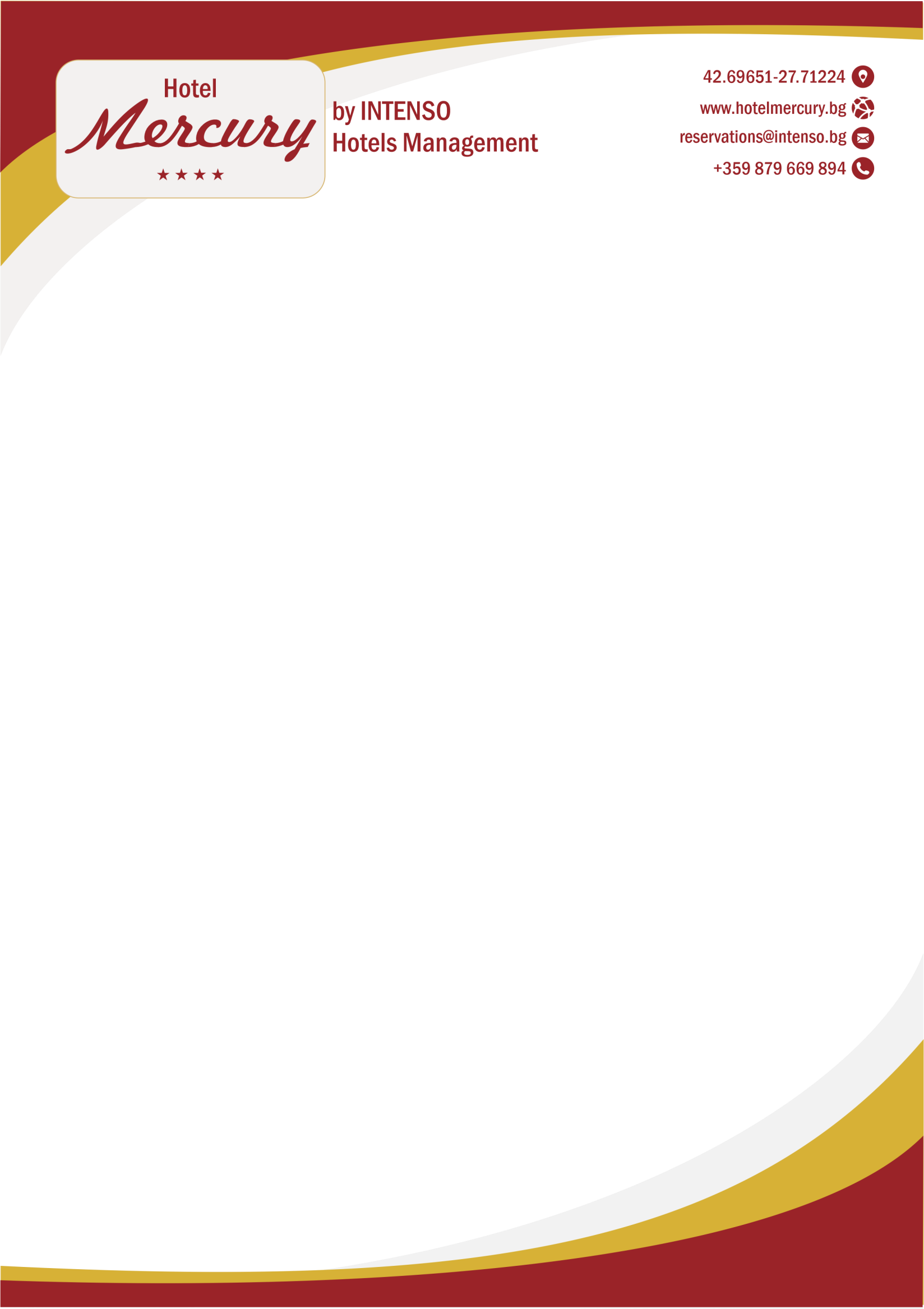 General InformationGeneral InformationGeneral InformationGeneral InformationGeneral InformationGeneral InformationGeneral InformationGeneral InformationOpening Year2000200020002000Season2024 Summer Season2024 Summer SeasonLast Renovation2021202120212021ConceptAll Inclusive PremiumAll Inclusive PremiumCategory4 Stars4 Stars4 Stars4 StarsHeating-CoolingIndividual air conditioning in every roomIndividual air conditioning in every roomFor Handicapped GuestsSuitable in open area, handicapped room – no.Suitable in open area, handicapped room – no.Total Area6200 m26200 m26200 m26200 m2Meeting- /Conference RoomAvailable, 40 pax capacityAvailable, 40 pax capacityParking LotOpen air parking, subject to availability, paid locallyOpen air parking, subject to availability, paid locallyOpen air parking, subject to availability, paid locallyOpen air parking, subject to availability, paid locallyCredit CardsVisa, MasterCard,Visa, MasterCard,ElevatorsAvailableAvailableAvailableAvailablePetsNot allowed.Not allowed.Check in time14:0014:0014:0014:00Check out time12:0012:00Contact / Location InformationContact / Location InformationContact / Location InformationContact / Location InformationContact / Location InformationContact / Location InformationContact / Location InformationContact / Location InformationAddressSunny Beach, BulgariaSunny Beach, BulgariaSunny Beach, BulgariaSunny Beach, BulgariaBourgas Airport32 km32 kmGPS42.69619000106784, 27.71273776888847442.69619000106784, 27.71273776888847442.69619000106784, 27.71273776888847442.69619000106784, 27.712737768888474Bourgas City Center40 Km40 KmPhone+359 879669885+359 879669885+359 879669885+359 879669885The Nearest SettlementNessebar – 5 kmNessebar – 5 kmPublic Transport ConnectionsTaxi, busTaxi, busPublic Transport ConnectionsTaxi, busTaxi, busWebhttps://hotelmercury.bg/https://hotelmercury.bg/https://hotelmercury.bg/https://hotelmercury.bg/Location of the beach150 m distance to the beach150 m distance to the beachBorders of the hotelHotel Barcelo, hotel Sun PalaceHotel Barcelo, hotel Sun PalaceAccommodationAccommodationAccommodationAccommodationAccommodationAccommodationAccommodationAccommodationNumber of Rooms130 rooms130 rooms130 rooms130 roomsNumber of Beds260 regular beds260 regular bedsNumber of Buildings1 Building1 Building1 Building1 BuildingNumber of floors4 Floors4 FloorsRoom TypesDouble Standard room, Double Deluxe room, One-bedroom ApartmentDouble Standard room, Double Deluxe room, One-bedroom ApartmentDouble Standard room, Double Deluxe room, One-bedroom ApartmentDouble Standard room, Double Deluxe room, One-bedroom ApartmentDouble Standard room, Double Deluxe room, One-bedroom ApartmentDouble Standard room, Double Deluxe room, One-bedroom ApartmentDouble Standard room, Double Deluxe room, One-bedroom ApartmentRoom FacilitiesRoom FacilitiesRoom FacilitiesRoom FacilitiesRoom FacilitiesRoom FacilitiesRoom FacilitiesRoom FacilitiesRooms / FeaturesRooms / FeaturesDouble Standard RoomDouble Standard RoomDouble Deluxe RoomDouble Deluxe RoomOne-bedroom apartmentNumber of RoomsNumber of Rooms11211210108m²m²26 m²26 m²26 m²26 m²48 m²Person capacityPerson capacityMin. 1 - Max. 2+2 / 3+1Min. 1 - Max. 2+2 / 3+1Min. 1 - Max. 2+2 / 3+1Min. 1 - Max. 2+2 / 3+1Min. 2+0 - Max. 2+2 / 3+1/4+0/4+1Room SectionsRoom Sections1 Sleeping Room1 Sleeping Room1 Sleeping Room1 Sleeping Room1 Living room, 1 bed Room, connecting doorHandicap RoomHandicap RoomN/AN/AN/AN/AN/ABed TypeBed Type2 regular Twin beds or 1 double bed, floating sofa or floating bed as an additional bed,2 regular Twin beds or 1 double bed, floating sofa or floating bed as an additional bed,2 regular Twin beds or 1 double bed, floating sofa or floating bed as an additional bed,2 regular Twin beds or 1 double bed, floating sofa or floating bed as an additional bed,King size bed in the bed room, floating sofa and floating bed as an additional bed (in the living room)Note: Only 2 twin or 1 regular bed available!!! 3 regular beds is not optional!!!Short descriptionShort descriptionIt has double or twin beds. It comes with individual air conditioning, furnished balcony or terrace, mini fridge, TV, WC and bathtub, hairdryer. Those rooms are available with garden or street view.It has double or twin beds. It comes with individual air conditioning, furnished balcony or terrace, mini fridge, TV, WC and bathtub, hairdryer. Those rooms are available with garden or street view.Luxurious rooms with Pool side view. It has double or twin beds. It comes with individual air conditioning, furnished balcony or terrace, mini fridge, LCD TV, WC and bathtub, hairdryer. Additional services: Full mini-bar equipment once upon arrival for the whole family with high quality beverages and snacks .Selection of quality body bathroom cosmetics, VIP set of towel and personal cosmetic tool, coffee and tea set, electric kettle, mineralwater)Luxurious rooms with Pool side view. It has double or twin beds. It comes with individual air conditioning, furnished balcony or terrace, mini fridge, LCD TV, WC and bathtub, hairdryer. Additional services: Full mini-bar equipment once upon arrival for the whole family with high quality beverages and snacks .Selection of quality body bathroom cosmetics, VIP set of towel and personal cosmetic tool, coffee and tea set, electric kettle, mineralwater)It consists of 1 living room (with individual toilet) + 1 bedroom with double bed. It has double or twin beds. It comes with individual air conditioning, furnished balcony or terrace, mini fridge, LCD TV, WC and bathtub, hairdryer.Balcony or TerraceBalcony or Terrace✓✓✓✓2 Terraces (1 in living room, 1 in bedroom)Shower/BathtubShower/Bathtub✓✓✓✓✓WCWC✓✓✓✓2 toilets (1 in living room, 1 In bedroom, with bidet)Safe (Free)At the reception, freeAt the reception, freeAt the reception, freeAt the reception, freeAt the reception, freeAt the reception, freeAt the reception, freeTelephone✓✓✓✓✓✓✓TV - Satellite✓✓✓✓✓✓✓Mini Fridge✓✓✓✓✓✓✓FloorCarpet floorCarpet floorCarpet floorCarpet floorCarpet floorCarpet floorCarpet floorHair dryer✓✓✓✓✓✓✓Wi-fi – free of charge✓✓✓✓✓✓✓Wardrobe✓✓✓✓✓✓✓Air conditionIndividualIndividualIndividualIndividualIndividualIndividualIndividualKettleN/AN/A✓✓✓N/AN/ATea / CoffeeN/AN/A✓✓✓N/AN/ARoom CleaningEverydayEverydayEverydayEverydayEverydayEverydayEverydayLinen ChangeEvery 4th dayEvery 4th dayEvery 4th dayEvery 4th dayEvery 4th dayEvery 4th dayEvery 4th dayTowel changeonce per day, every dayonce per day, every dayonce per day, every dayonce per day, every dayonce per day, every dayonce per day, every dayonce per day, every dayAll Inclusive Premium Food ConceptAll Inclusive Premium Food ConceptAll Inclusive Premium Food ConceptAll Inclusive Premium Food ConceptAll Inclusive Premium Food ConceptAll Inclusive Premium Food ConceptAll Inclusive Premium Food ConceptAll Inclusive Premium Food ConceptAll Inclusive Premium Food ConceptPlacePlaceServicesServicesServicesOpening HoursOpening HoursOpening HoursOpening HoursMain Restaurant MercuryMain Restaurant MercuryBreakfast (Buffet)Breakfast (Buffet)Breakfast (Buffet)07:30 - 10:00 - buffet and includes soft drinks, tea, coffee, hot drinks, water, milk07:30 - 10:00 - buffet and includes soft drinks, tea, coffee, hot drinks, water, milk07:30 - 10:00 - buffet and includes soft drinks, tea, coffee, hot drinks, water, milk07:30 - 10:00 - buffet and includes soft drinks, tea, coffee, hot drinks, water, milkMain Restaurant MercuryMain Restaurant MercuryLunch (Buffet)Lunch (Buffet)Lunch (Buffet)12:30 - 14:30 - buffet and includes water, juice, soft drinks, draft beer, wine12:30 - 14:30 - buffet and includes water, juice, soft drinks, draft beer, wine12:30 - 14:30 - buffet and includes water, juice, soft drinks, draft beer, wine12:30 - 14:30 - buffet and includes water, juice, soft drinks, draft beer, wineMain Restaurant MercuryMain Restaurant MercuryDinner (Buffet)Dinner (Buffet)Dinner (Buffet)18:30 - 21:00 - buffet and includes water, juice, soft drinks, draft beer, wine18:30 - 21:00 - buffet and includes water, juice, soft drinks, draft beer, wine18:30 - 21:00 - buffet and includes water, juice, soft drinks, draft beer, wine18:30 - 21:00 - buffet and includes water, juice, soft drinks, draft beer, wineSnack House at the swimming poolSnack House at the swimming poolLate breakfast and day – time snack:Late breakfast and day – time snack:Late breakfast and day – time snack:10:00 – 17:00 - pizza, hot-dogs, cakes, pancakes, doner kebab, sandwiches, sides, salads, French fries. For Kids Popcorn machine, Sweet corn making machine10:00 – 17:00 - pizza, hot-dogs, cakes, pancakes, doner kebab, sandwiches, sides, salads, French fries. For Kids Popcorn machine, Sweet corn making machine10:00 – 17:00 - pizza, hot-dogs, cakes, pancakes, doner kebab, sandwiches, sides, salads, French fries. For Kids Popcorn machine, Sweet corn making machine10:00 – 17:00 - pizza, hot-dogs, cakes, pancakes, doner kebab, sandwiches, sides, salads, French fries. For Kids Popcorn machine, Sweet corn making machineAll Inclusive Premium Beverage ConceptAll Inclusive Premium Beverage ConceptAll Inclusive Premium Beverage ConceptAll Inclusive Premium Beverage ConceptAll Inclusive Premium Beverage ConceptAll Inclusive Premium Beverage ConceptAll Inclusive Premium Beverage ConceptAll Inclusive Premium Beverage ConceptAll Inclusive Premium Beverage ConceptBarsBarsBarsBarsOpening HoursOpening HoursOpening HoursOpening HoursOpening HoursLobby Bar MercuryLobby Bar MercuryLobby Bar MercuryLobby Bar Mercury10:00 - 23:00 soft drinks, draft beer and wine (local produce), selected brands of local and imported alcohol beverages, refreshing alcohol and non-alcohol cocktails, water, coffee, tea, hot drinks, milk10:00 - 23:00 soft drinks, draft beer and wine (local produce), selected brands of local and imported alcohol beverages, refreshing alcohol and non-alcohol cocktails, water, coffee, tea, hot drinks, milk10:00 - 23:00 soft drinks, draft beer and wine (local produce), selected brands of local and imported alcohol beverages, refreshing alcohol and non-alcohol cocktails, water, coffee, tea, hot drinks, milk10:00 - 23:00 soft drinks, draft beer and wine (local produce), selected brands of local and imported alcohol beverages, refreshing alcohol and non-alcohol cocktails, water, coffee, tea, hot drinks, milk10:00 - 23:00 soft drinks, draft beer and wine (local produce), selected brands of local and imported alcohol beverages, refreshing alcohol and non-alcohol cocktails, water, coffee, tea, hot drinks, milkCocktail Bar MercuryCocktail Bar MercuryCocktail Bar MercuryCocktail Bar Mercury10:00 - 23:00  soft drinks, draft beer and wine (local produce), selected brands of local and imported alcohol beverages,refreshing alcohol and non-alcohol cocktails, water, coffee, tea, hot drinks, milk10:00 - 23:00  soft drinks, draft beer and wine (local produce), selected brands of local and imported alcohol beverages,refreshing alcohol and non-alcohol cocktails, water, coffee, tea, hot drinks, milk10:00 - 23:00  soft drinks, draft beer and wine (local produce), selected brands of local and imported alcohol beverages,refreshing alcohol and non-alcohol cocktails, water, coffee, tea, hot drinks, milk10:00 - 23:00  soft drinks, draft beer and wine (local produce), selected brands of local and imported alcohol beverages,refreshing alcohol and non-alcohol cocktails, water, coffee, tea, hot drinks, milk10:00 - 23:00  soft drinks, draft beer and wine (local produce), selected brands of local and imported alcohol beverages,refreshing alcohol and non-alcohol cocktails, water, coffee, tea, hot drinks, milkSwimming PoolsSwimming PoolsSwimming PoolsSwimming PoolsSwimming PoolsSwimming PoolsSwimming PoolsSwimming PoolsSwimming PoolsPool NamePool NameArea (m²)Area (m²)Area (m²)Depth (cm)Depth (cm)Depth (cm)Depth (cm)Outdoor PoolOutdoor Pool190 m 2190 m 2190 m 2180180180180Outdoor Children Pool sectionOutdoor Children Pool section100 m 2100 m 2100 m 260606060Free use – Sunbeds and Umbrellas at the swimming poolFree use – Sunbeds and Umbrellas at the swimming poolFree use – Sunbeds and Umbrellas at the swimming poolFree use – Sunbeds and Umbrellas at the swimming poolFree use – Sunbeds and Umbrellas at the swimming poolFree use – Sunbeds and Umbrellas at the swimming poolFree use – Sunbeds and Umbrellas at the swimming poolWorking time: 09:00 – 18:00 (lifeguard on duty)Working time: 09:00 – 18:00 (lifeguard on duty)Working time: 09:00 – 18:00 (lifeguard on duty)Working time: 09:00 – 18:00 (lifeguard on duty)Working time: 09:00 – 18:00 (lifeguard on duty)Working time: 09:00 – 18:00 (lifeguard on duty)Working time: 09:00 – 18:00 (lifeguard on duty)BeachBeachBeachBeachBeachBeachBeachBeachBeachBeach PropertiesBeach PropertiesBeach DimensionsBeach DimensionsBeach DimensionsBeach DimensionsBeach DimensionsBeach DimensionsBeach DimensionsDistance from the beach to the Hotel 150 m, fine sandy beach;Distance from the beach to the Hotel 150 m, fine sandy beach;Length of the beach – 8km. No private beach available.Length of the beach – 8km. No private beach available.Length of the beach – 8km. No private beach available.Length of the beach – 8km. No private beach available.Length of the beach – 8km. No private beach available.Length of the beach – 8km. No private beach available.Length of the beach – 8km. No private beach available.For ChildrenFor ChildrenFor ChildrenFor ChildrenFor ChildrenFor ChildrenFor ChildrenFor ChildrenFor ChildrenPlay groundPlay groundPlay groundPlay groundMini DiscoMini DiscoMini DiscoMini DiscoMini DiscoKids ClubKids ClubKids ClubKids ClubSports Activities, Pool Games, Competitions, Creative ActivitiesSports Activities, Pool Games, Competitions, Creative ActivitiesSports Activities, Pool Games, Competitions, Creative ActivitiesSports Activities, Pool Games, Competitions, Creative ActivitiesSports Activities, Pool Games, Competitions, Creative ActivitiesOther ServicesOther ServicesOther ServicesOther ServicesOther ServicesOther ServicesOther ServicesOther ServicesOther ServicesFREEGym ( 9:00 – 20:00 )Gym ( 9:00 – 20:00 )Gym ( 9:00 – 20:00 )Wi- Fi in the lobby and in the rooms of the hotelWi- Fi in the lobby and in the rooms of the hotelWi- Fi in the lobby and in the rooms of the hotelCompetitions, activities, theme parties and evening and day animation activities.Competitions, activities, theme parties and evening and day animation activities.FREEEvening animation shows.Evening animation shows.Evening animation shows.Safety Deposit Box at the receptionSafety Deposit Box at the receptionSafety Deposit Box at the receptionDarts, chess, cardsDarts, chess, cardsFREETable tennis (deposit only)Table tennis (deposit only)Table tennis (deposit only)Conference Hall, REP’s info roomConference Hall, REP’s info roomConference Hall, REP’s info roomSunbeds and Umbrellas at the swimming poolSunbeds and Umbrellas at the swimming poolFOR A FEEEarly check in, late check out – upon availabilityEarly check in, late check out – upon availabilityEarly check in, late check out – upon availabilityParking (subject of availability)– 25 BGN per car per dayParking (subject of availability)– 25 BGN per car per dayParking (subject of availability)– 25 BGN per car per dayLaundry service, Taxi / rent-a-carLaundry service, Taxi / rent-a-carFOR A FEEBeach Towel (Deposit only)Beach Towel (Deposit only)Beach Towel (Deposit only)Health ServiceHealth ServiceHealth ServiceShops NEARBY THE HOTEL, Beauty salon, HairdresserShops NEARBY THE HOTEL, Beauty salon, HairdresserAdditional informationAdditional informationAdditional informationAdditional informationAdditional informationAdditional informationAdditional informationAdditional informationAdditional informationOn arrival, the All Inclusive Premium package starts with lunch and ends with breakfast on the day of departure. Dress code – No barefoot and swim wear in the restaurantIt is not tolerated to reserve parasols and sunbeds by placing towels or other personal belongings. . Hotel management reserves the right to duly action against it.Please, don’t bring any food or beverages into your hotel rooms.Dry packages for late arrivals or early departures are available upon request. Sunbeds and loungers are not to be used for periods out of working timeNo children should be in the fitness room (gym) without adult supervisionOn arrival, the All Inclusive Premium package starts with lunch and ends with breakfast on the day of departure. Dress code – No barefoot and swim wear in the restaurantIt is not tolerated to reserve parasols and sunbeds by placing towels or other personal belongings. . Hotel management reserves the right to duly action against it.Please, don’t bring any food or beverages into your hotel rooms.Dry packages for late arrivals or early departures are available upon request. Sunbeds and loungers are not to be used for periods out of working timeNo children should be in the fitness room (gym) without adult supervisionOn arrival, the All Inclusive Premium package starts with lunch and ends with breakfast on the day of departure. Dress code – No barefoot and swim wear in the restaurantIt is not tolerated to reserve parasols and sunbeds by placing towels or other personal belongings. . Hotel management reserves the right to duly action against it.Please, don’t bring any food or beverages into your hotel rooms.Dry packages for late arrivals or early departures are available upon request. Sunbeds and loungers are not to be used for periods out of working timeNo children should be in the fitness room (gym) without adult supervisionOn arrival, the All Inclusive Premium package starts with lunch and ends with breakfast on the day of departure. Dress code – No barefoot and swim wear in the restaurantIt is not tolerated to reserve parasols and sunbeds by placing towels or other personal belongings. . Hotel management reserves the right to duly action against it.Please, don’t bring any food or beverages into your hotel rooms.Dry packages for late arrivals or early departures are available upon request. Sunbeds and loungers are not to be used for periods out of working timeNo children should be in the fitness room (gym) without adult supervisionOn arrival, the All Inclusive Premium package starts with lunch and ends with breakfast on the day of departure. Dress code – No barefoot and swim wear in the restaurantIt is not tolerated to reserve parasols and sunbeds by placing towels or other personal belongings. . Hotel management reserves the right to duly action against it.Please, don’t bring any food or beverages into your hotel rooms.Dry packages for late arrivals or early departures are available upon request. Sunbeds and loungers are not to be used for periods out of working timeNo children should be in the fitness room (gym) without adult supervisionOn arrival, the All Inclusive Premium package starts with lunch and ends with breakfast on the day of departure. Dress code – No barefoot and swim wear in the restaurantIt is not tolerated to reserve parasols and sunbeds by placing towels or other personal belongings. . Hotel management reserves the right to duly action against it.Please, don’t bring any food or beverages into your hotel rooms.Dry packages for late arrivals or early departures are available upon request. Sunbeds and loungers are not to be used for periods out of working timeNo children should be in the fitness room (gym) without adult supervisionOn arrival, the All Inclusive Premium package starts with lunch and ends with breakfast on the day of departure. Dress code – No barefoot and swim wear in the restaurantIt is not tolerated to reserve parasols and sunbeds by placing towels or other personal belongings. . Hotel management reserves the right to duly action against it.Please, don’t bring any food or beverages into your hotel rooms.Dry packages for late arrivals or early departures are available upon request. Sunbeds and loungers are not to be used for periods out of working timeNo children should be in the fitness room (gym) without adult supervisionOn arrival, the All Inclusive Premium package starts with lunch and ends with breakfast on the day of departure. Dress code – No barefoot and swim wear in the restaurantIt is not tolerated to reserve parasols and sunbeds by placing towels or other personal belongings. . Hotel management reserves the right to duly action against it.Please, don’t bring any food or beverages into your hotel rooms.Dry packages for late arrivals or early departures are available upon request. Sunbeds and loungers are not to be used for periods out of working timeNo children should be in the fitness room (gym) without adult supervisionOn arrival, the All Inclusive Premium package starts with lunch and ends with breakfast on the day of departure. Dress code – No barefoot and swim wear in the restaurantIt is not tolerated to reserve parasols and sunbeds by placing towels or other personal belongings. . Hotel management reserves the right to duly action against it.Please, don’t bring any food or beverages into your hotel rooms.Dry packages for late arrivals or early departures are available upon request. Sunbeds and loungers are not to be used for periods out of working timeNo children should be in the fitness room (gym) without adult supervisionThe hotel management reserves the right to make changes to the services provided if necessary in accordance with the C-19 measures.The hotel management reserves the right to make changes to the services provided if necessary in accordance with the C-19 measures.The hotel management reserves the right to make changes to the services provided if necessary in accordance with the C-19 measures.The hotel management reserves the right to make changes to the services provided if necessary in accordance with the C-19 measures.The hotel management reserves the right to make changes to the services provided if necessary in accordance with the C-19 measures.The hotel management reserves the right to make changes to the services provided if necessary in accordance with the C-19 measures.The hotel management reserves the right to make changes to the services provided if necessary in accordance with the C-19 measures.The hotel management reserves the right to make changes to the services provided if necessary in accordance with the C-19 measures.The hotel management reserves the right to make changes to the services provided if necessary in accordance with the C-19 measures.